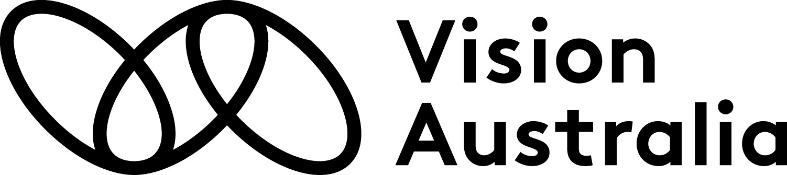 Plextor Online Player Quick Start GuidePowerThe player needs to be plugged in to power to work. Note: If power is removed at any time, the player will turn itself off within 1 minute.To turn the player on and off, press and hold the Power button for 2 seconds. Listening to TitlesAccess the titles on your bookshelf by pressing either the PREVIOUS or NEXT TITLE button.Press the PLAY/STOP button to listen to the title you have selected.When you access your bookshelf for the first time, you will first hear the Library's Terms and Conditions. Please listen to the Terms and Conditions and agree to them by returning the title. To return a title, press the RETURN button, then the PLAY/STOP button when prompted to confirm.  A new book matching your reading preferences will be automatically added to your bookshelf the next day.You can have up to 5 books in your bookshelf at any time.The Plextor Online 3G DAISY Player with Mask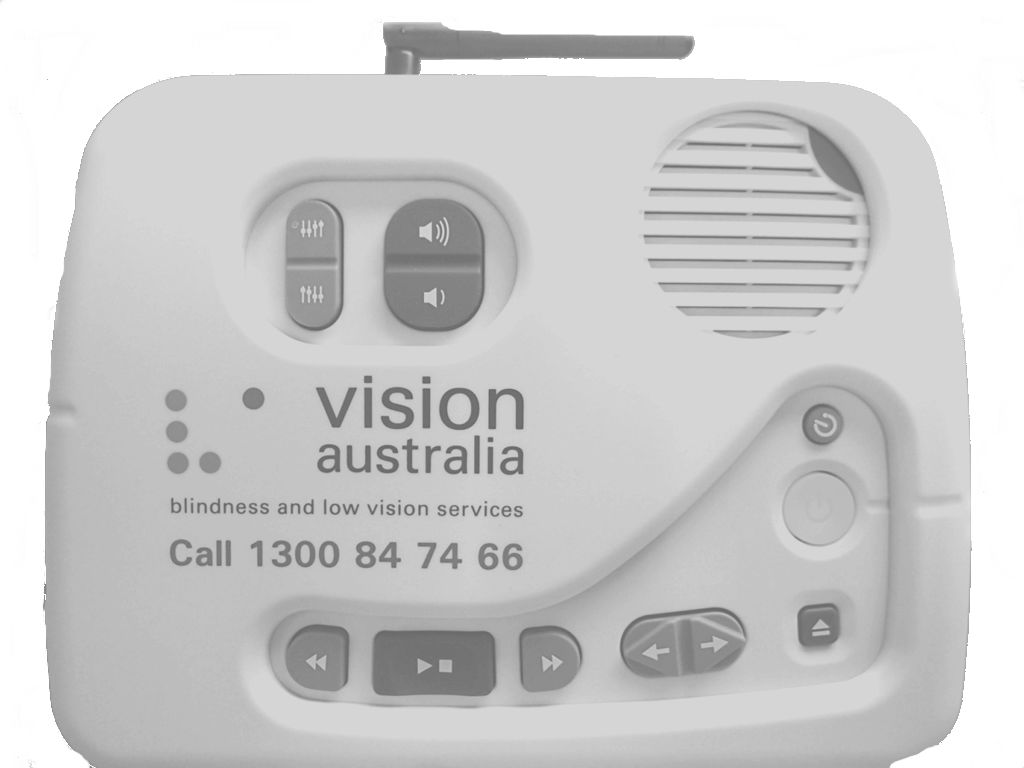 